The City School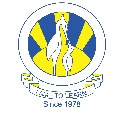 North Nazimabad Boys CampusSecond Monthly Test Session 2019 – 20Class - 10Time: 35 Minutes 			            Chemistry		             		Marks 30Name: ___________________		           Sec: ______		   Date: ______________                                                                                z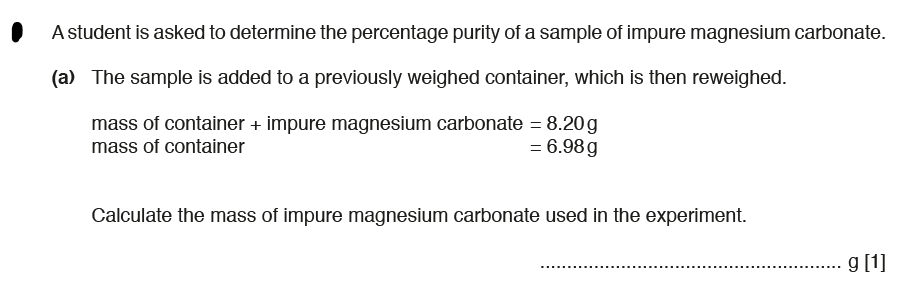 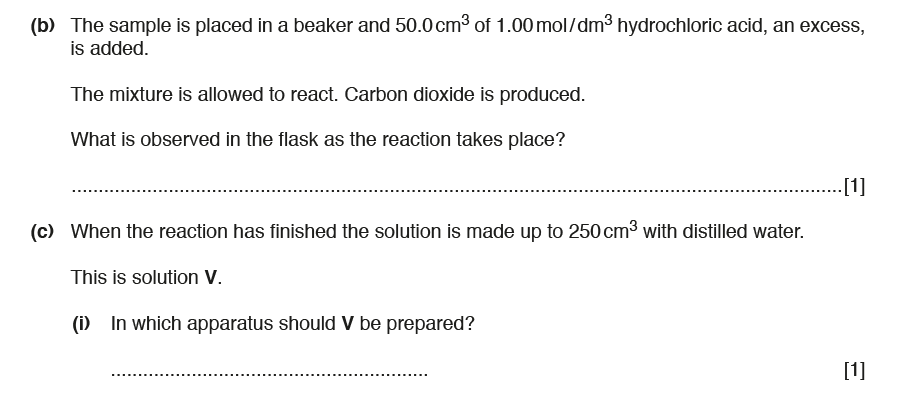 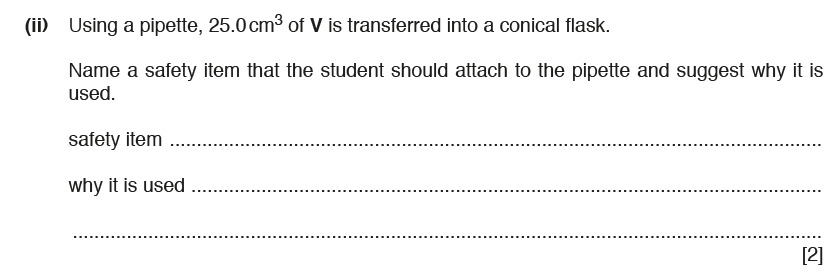 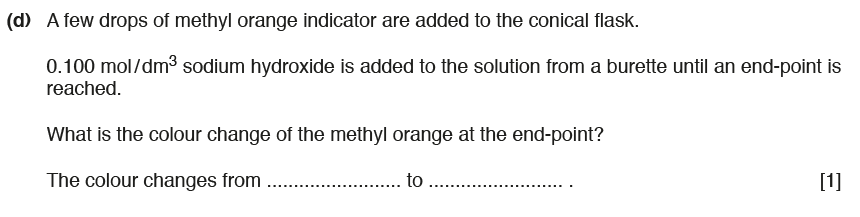 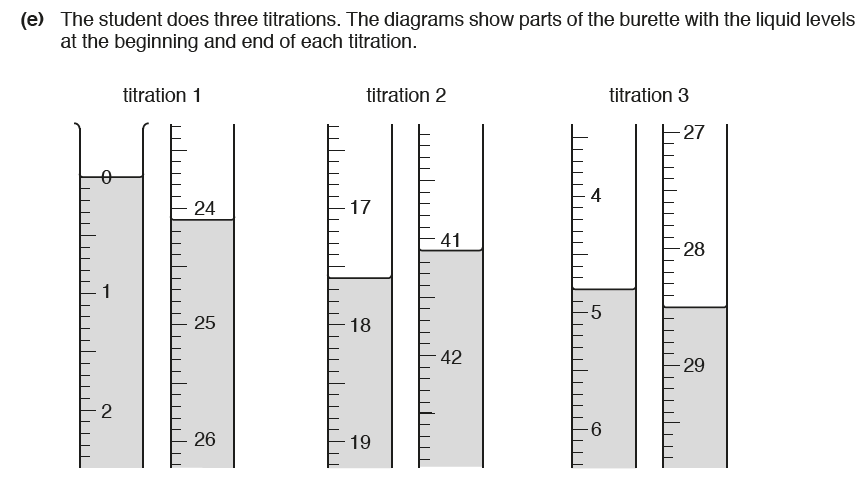 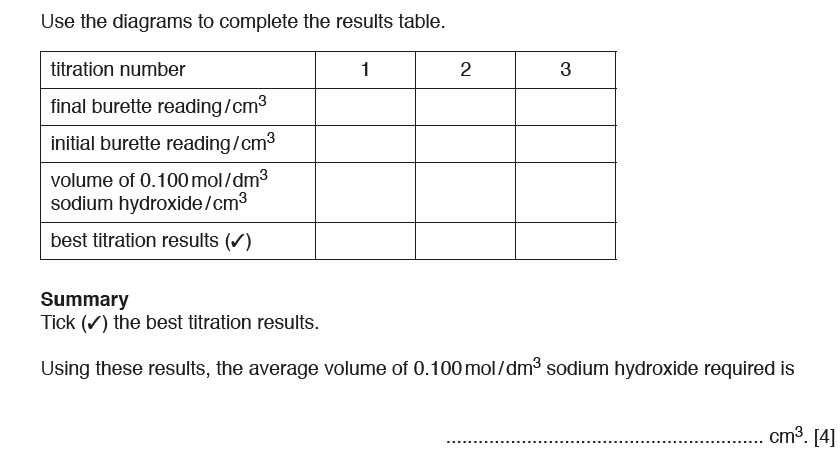 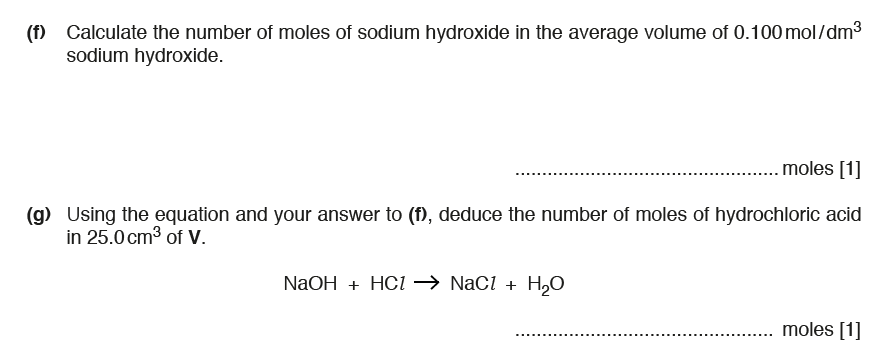 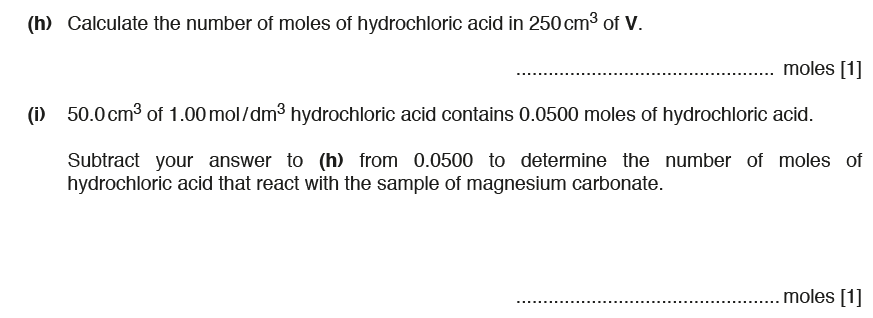 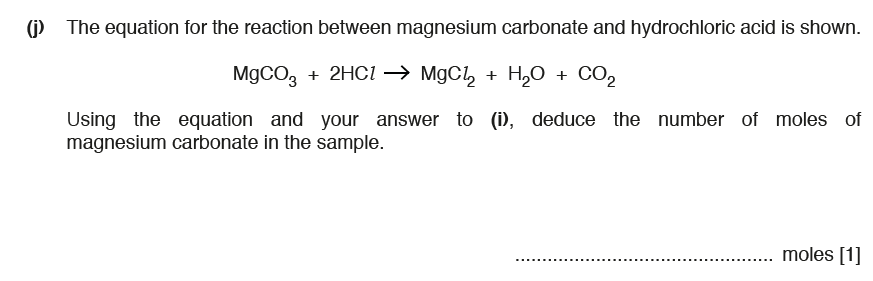 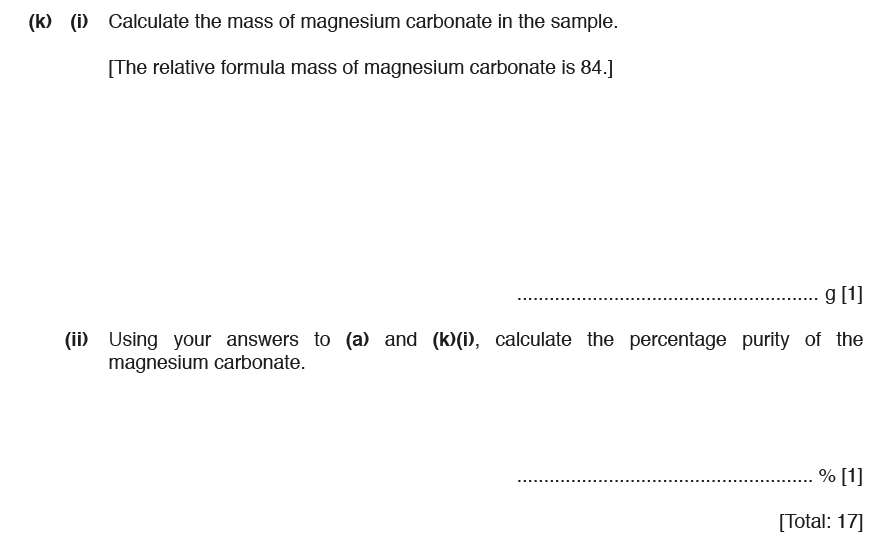 